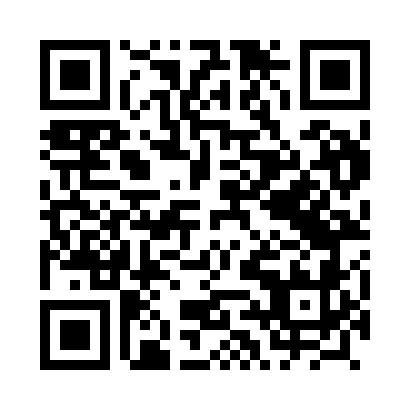 Prayer times for Kluczyce, PolandWed 1 May 2024 - Fri 31 May 2024High Latitude Method: Angle Based RulePrayer Calculation Method: Muslim World LeagueAsar Calculation Method: HanafiPrayer times provided by https://www.salahtimes.comDateDayFajrSunriseDhuhrAsrMaghribIsha1Wed2:505:1412:385:448:0210:162Thu2:475:1212:385:458:0410:193Fri2:435:1112:385:468:0510:224Sat2:405:0912:385:478:0710:255Sun2:365:0712:375:488:0910:286Mon2:335:0612:375:498:1010:317Tue2:295:0412:375:508:1210:348Wed2:265:0212:375:518:1310:379Thu2:235:0112:375:528:1510:4010Fri2:224:5912:375:538:1610:4411Sat2:214:5712:375:548:1810:4512Sun2:214:5612:375:548:1910:4613Mon2:204:5412:375:558:2110:4614Tue2:204:5312:375:568:2210:4715Wed2:194:5112:375:578:2410:4716Thu2:194:5012:375:588:2510:4817Fri2:184:4912:375:598:2610:4918Sat2:184:4712:376:008:2810:4919Sun2:174:4612:376:008:2910:5020Mon2:174:4512:376:018:3110:5121Tue2:164:4412:376:028:3210:5122Wed2:164:4212:386:038:3310:5223Thu2:154:4112:386:038:3510:5224Fri2:154:4012:386:048:3610:5325Sat2:144:3912:386:058:3710:5426Sun2:144:3812:386:068:3810:5427Mon2:144:3712:386:068:3910:5528Tue2:134:3612:386:078:4110:5529Wed2:134:3512:386:088:4210:5630Thu2:134:3412:386:098:4310:5631Fri2:134:3412:396:098:4410:57